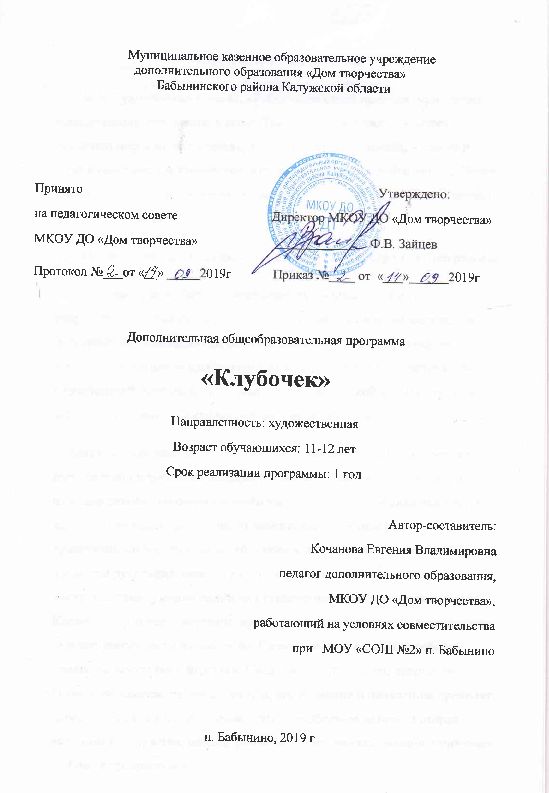 Пояснительная запискаВ.А. Сухомлинский писал, «Ребенок по своей природе – пытливый исследователь, открыватель мира. Так пусть перед ним открывается чудесный мир в живых красках, ярких и трепетных звуках, в сказке и игре, в собственном творчестве, в стремлении делать добро людям. Через сказку, фантазию, игру, через неповторимое детское творчество – верная дорога к сердцу ребенка». Дополнительная общеобразовательная программа «Клубочек» включает социализацию обучающихся в образовательном пространстве, развитие у обучающихся изобразительных, художественно-конструкторских способностей, нестандартного мышления, творческой индивидуальности через изготовление объемных цветов и игрушек из помпонов и имеет художественную направленность.Актуальность данной дополнительной образовательной программы заключается в том, что искусство изготовления игрушек из помпонов и создание объемных цветов – один из видов декоративно-прикладного творчества, которое является частью искусства народа и представляет значительную ценность для нравственного воспитания обучающихся, также в нем сочетаются различные элементы рукоделия, навыки работы с разными материалами и инструментами, умение подбирать гармоничные цвета и оттенки пряжи. В процессе занятий обучающиеся при изготовлении игрушек и объемных цветов  постепенно переходят от простых изделий к освоению более сложных образцов. Поэтому с уверенностью можно сказать, что такие занятия дают толчок развитию детского творчества, фантазии, трудолюбия, что успешно при правильной организации работы. Программа включает в себя два направления:создание объемных цветов; создание игрушек  из помпонов. Таким образом, разнообразие деятельности помогает более эффективно повысить и удержать интерес обучающихсяк занятиям, в этом и заключается педагогическая целесообразность.Цель дополнительной общеобразовательной программы – раскрыть творческие способности каждого обучающегося через созданиесвоими руками игрушек из помпонов и объемных цветов.Задачи дополнительной общеобразовательной программы:Обучающие:приобщать обучающихся  к народным традициям,обучать их приемам работы с шаблонами, вязальными нитками, обучить правильному положению рук при наборе петель на спицах, учить приемам безопасной работы с ножницами, иглой,научить выполнять сборку и оформление готового изделия.Развивающие: мотивировать обучающихся к познанию и творчеству, развивать фантазию, мышление, мелкую моторику пальцев рук, самостоятельность, аккуратность в изделии умение анализировать, творческие способности,формировать эстетический вкус, потребность в саморазвитии,укреплять психическое и физическое здоровье детей.Воспитательные:прививать интерес к культуре своей Родины, к истокам народного творчества,воспитывать эстетическое отношение к действительности, аккуратность, трудолюбие,усидчивость, терпение, умение довести начатое дело до конца.Отличительные особенности дополнительной образовательной  программыУ обучающихся  в процессе освоения  программы «Клубочек» формируются практические трудовые навыки, творческая активность, развивается фантазия, художественный вкус, а также появляется уверенностьв своих силах, возникает желание добиваться планируемого результата. Занятия способствуют приобщению детей к прекрасному, многообразному миру народного искусства, к миру гармонии и красоты.Самодельные игрушки из помпонов и объемные цветы  не просто могут украсить интерьер дома, они способствуют развитию самых добрых, теплых чувств. Игрушки и цветы, выполненные руками детей, становятся забавными, неповторимыми. И как показывает практика, увлечение ребят поначалу непосредственным изготовлением предлагаемых образцов игрушек  и цветов постепенно перерастает в стремление придумать свой образ будущей игрушки или цветка и воплотить его в материале.Формы обучения: словесные, наглядные, практические, чаще всего их сочетание.  Каждое занятие по темам программы, включает теоретическую часть и практическое выполнение задания. Теория сопровождается показом наглядного материала, преподносится в форме рассказа-информации или беседы.Формы работы:
индивидуальная, групповая (или в парах),фронтальная;
конкурс; выставка. Возраст детей, участвующих в реализации дополнительной образовательной  программы:Данная программа предполагает занятия с детьми 11-12лет.Формирование группы обучающихся: Дети комплектуются в группу одного возраста, что позволит построить занятие соответственно с их возрастными особенностями, определить методику проведения занятий, правильно запланировать время для практических работ.Наполняемость группы 15  человек. Набор детей осуществляется без ограничений в плане мастерства и таланта детей, принимаются все желающие.Срок реализации дополнительной образовательной программы – 1год. Общее количество часов за  год -72часов.Режим организации занятий:Занятия проводятся 1 раза в неделю по 2 академическому часу (занятия также проводятся и в каникулярное время) по  средам  с 14.10 до 15.55. Прогнозируемые результаты:Данная образовательная программа имеет большое воспитательное значение для развития уобучающихся художественного вкуса, интереса к искусству, традициям.  У детей развивается усидчивость, внимание, аккуратность, бережное отношение к вещам. Ребенок учится ценить все, что сделано им самим и другими людьми, учиться видеть прекрасное, познает окружающий мир.  Вся работа направлена на достижение развития творческой активности детей. В конце освоения дополнительной образовательной  программы «Клубочек» обучающиеся могут:-владеть приемами работы с пряжей,-совершенствоваться и творчески использовать свои умения и навыки при изготовлении игрушек из помпонов и объемных цветов,-соблюдать технику безопасности при работе с ножницами, иглой, спицами и крючком,-организовывать свое рабочее место.Наиболее подходящая форма оценки –показ выполненных образцов изделий, который позволяет объективно оценить работу каждого, сравнить, сделать соответствующие выводы, порадоваться не только своим успехам, но и других. Формой подведения итогов реализации дополнительной образовательной программы  являются участие обучающихся в конкурсах различного уровня, выставках.Учебный  план дополнительной общеобразовательной программыКалендарный учебный план дополнительной образовательной программы Содержание дополнительной образовательной программыРаздел 1. Введение (1ч.)Вводное занятиеИз   истории создания игрушек из помпонов и объемных цветов. Основные сведения об инструментах и материалах. Виды пряжи.Ознакомление с планом работы на год. Режим работы кружка. Первичный инструктаж по охране труда. Изучение индивидуальных особенностей обучающихся.Требования к знаниям: общие правила по охране труда.Анкета “Расскажи о себе”.Раздел 2. Осенние фантазии (10ч.)1.Знакомство с основными элементами, из которых состоит цветок:  лепестки, сердцевинка, листочки, стебель. 2.Создание отдельных элементов цветов.3.Создание композиции из цветов. 4.Творческий отчет обучающихся. 5.Оформление выставки.Раздел 3. Игрушкииз помпонов к Новому году (14ч.)1.Игрушки из помпонов: «Елочка», «Снеговик», «Петушок», «Снежинка». 2. Создание новогодних шаров.3. Оформление выставки.Раздел 4. Подарки  для друзей и близких (14ч.)Закладки  «Слоник», «Котик».Игрушки из помпонов:  «Гусеница», «Мышонок», «Овечка», «Коровка», «Котенок»Раздел 5. Пасхальные сувениры (8ч.)Сувениры  «Пасхальное яйцо», «Зайчик»Раздел 6. Украшаем интерьер (11ч.)1.Создание цветов: Фиалка, фуксия, антуриум, гибискус, тигровая лилия, роза. 2.Создание отдельных элементов цветов.3.Создание композиции из цветов. 4.Творческий отчет обучающихся.5.Оформление выставки.Раздел 7 «Весеннее настроение» (12ч)1.Создание отдельных элементов цветов.2. Создание цветов –подснежник, нарцисс, сирень, одуванчик.3.Создание композиции из цветов.Оценочные материалыдополнительной образовательной  программыДля оценки результативности учебных занятий применяется входной, 

текущий и итоговый контроль. 

Входной контроль. Цель: диагностика имеющихся знаний и умений 

обучающихся. 

Формы оценки: диагностическое анкетирование, устный и письменный опрос. 

Текущий контроль. Цель: оценка качества усвоения материала. 

Формы оценки: текущие тестовые задания, творческие задания, диагностическоеанкетирование. В практической деятельности результативность оценивается как количеством, так и качеством выполненных работ, участием вконкурсах и выставках разного рода. 

Итоговый контроль проводится по сумме показателей за всё время обучения в
объединении. Итоговый контроль может принимать различные формы: итоговые тестовые задания, выставка творческих работ обучающихся. Методическое обеспечение дополнительной образовательной  программыПо каждому разделу  предусмотрены такие  формы занятий, как беседа, практическое занятие, защита проектов, выставка, конкурс.Основной вид занятий – практический.На занятиях  используются такие приемы,  как показ иллюстраций, рисунков,фотографий, видеоматериалов, готовых изделий, показ выполнения изделия педагогом дополнительного образования, работа по образцу.Для реализации программы необходим  следующий дидактический материал: тетрадь, в которую учащиеся будут вносить необходимую информацию, раздаточный материал (шаблоны), схемы, мультимедийные презентации.Обеспечение деятельности: Занятия проводятся в хорошо освещенном помещении, где у каждого ребенка есть свое место, необходимый материал и инструменты для работы. Техническое оснащение занятий: пряжа, вязальные крючки, нитки для шитья, иголки, пуговицы, ножницы, бусины, проволока. Формой подведения итогов: анкетирование, выставка, презентация творческих работ, отзыв.Список литературы1.Ж.Ю. Шквыря  Объемные цветы из шерстяных ниток, 2017 г2. Агапова И.А., Давыдова М.А. Вязанная игрушка своими руками. - М: Рольф, 2016.3.  Журнал «Рукоделие для всех»,2015, 2016г4.  Блондель А. , Деон С.  Игрушки-помпоны своими руками, 20165. Галанова Т.В. Игрушки из помпонов, 2016г6. Мария Лысенко . Забавные игрушки из помпонов, 2017г7. Г.П. Панина .Уютное хобби, 2015 г8. Сандрин Армани . Деревенские помпоны-зверушки, 2017гНаименование разделов и темОбщее количество часов     В том числе:     В том числе:Формы промежуточной аттестацииНаименование разделов и темОбщее количество часовТеоритическихПрактическихФормы промежуточной аттестацииРаздел 1 «Введение»1Педагогическое наблюдениеВводное занятие11Педагогическое наблюдениеРаздел 2 «Осенние фантазии»10Педагогическое наблюдение, демонстрация выполненного задания, участие в различных конкурсах, выставкахАстры 211Педагогическое наблюдение, демонстрация выполненного задания, участие в различных конкурсах, выставкахПанно «Корзинка»44Педагогическое наблюдение, демонстрация выполненного задания, участие в различных конкурсах, выставкахГербера 211Педагогическое наблюдение, демонстрация выполненного задания, участие в различных конкурсах, выставкахХризантема22Педагогическое наблюдение, демонстрация выполненного задания, участие в различных конкурсах, выставкахРаздел 3 «Игрушки из помпонов к Новому году»14Педагогическое наблюдение, демонстрация выполненного задания, участие в различных конкурсах, выставках, украшение школыСнеговик413Педагогическое наблюдение, демонстрация выполненного задания, участие в различных конкурсах, выставках, украшение школыЕлочка413Педагогическое наблюдение, демонстрация выполненного задания, участие в различных конкурсах, выставках, украшение школыНовогодний шар 22Педагогическое наблюдение, демонстрация выполненного задания, участие в различных конкурсах, выставках, украшение школыСнежинка22Педагогическое наблюдение, демонстрация выполненного задания, участие в различных конкурсах, выставках, украшение школыПетушок22Педагогическое наблюдение, демонстрация выполненного задания, участие в различных конкурсах, выставках, украшение школыРаздел 4 «Подарки  для друзей и близких»14Педагогическое наблюдение, демонстрация выполненного задания, участие в различных конкурсах, выставкахЗакладки «Слоник», «Котик»211Педагогическое наблюдение, демонстрация выполненного задания, участие в различных конкурсах, выставкахГусеница22Педагогическое наблюдение, демонстрация выполненного задания, участие в различных конкурсах, выставкахМышонок22Педагогическое наблюдение, демонстрация выполненного задания, участие в различных конкурсах, выставкахОвечка22Педагогическое наблюдение, демонстрация выполненного задания, участие в различных конкурсах, выставкахКоровка22Педагогическое наблюдение, демонстрация выполненного задания, участие в различных конкурсах, выставкахКотенок22Педагогическое наблюдение, демонстрация выполненного задания, участие в различных конкурсах, выставкахЦыпленок22Педагогическое наблюдение, демонстрация выполненного задания, участие в различных конкурсах, выставкахРаздел 5. Пасхальные сувениры8Педагогическое наблюдение, демонстрация выполненного задания, участие в различных конкурсах, выставкахПасхальное яйцо44Педагогическое наблюдение, демонстрация выполненного задания, участие в различных конкурсах, выставкахЗайчик44Педагогическое наблюдение, демонстрация выполненного задания, участие в различных конкурсах, выставкахРаздел 6 «Украшаем интерьер»11Педагогическое наблюдение, демонстрация выполненного задания, участие в различных конкурсах, выставкахФиалка211Педагогическое наблюдение, демонстрация выполненного задания, участие в различных конкурсах, выставкахТигровая лилия22Педагогическое наблюдение, демонстрация выполненного задания, участие в различных конкурсах, выставкахРоза22Педагогическое наблюдение, демонстрация выполненного задания, участие в различных конкурсах, выставкахФуксия22Педагогическое наблюдение, демонстрация выполненного задания, участие в различных конкурсах, выставкахГибискус 33Педагогическое наблюдение, демонстрация выполненного задания, участие в различных конкурсах, выставкахРаздел 7 «Весеннее настроение»12Педагогическое наблюдение, демонстрация выполненного задания, участие в различных конкурсах, выставкахПодснежники44Педагогическое наблюдение, демонстрация выполненного задания, участие в различных конкурсах, выставкахНарцисс44Педагогическое наблюдение, демонстрация выполненного задания, участие в различных конкурсах, выставкахСирень22Педагогическое наблюдение, демонстрация выполненного задания, участие в различных конкурсах, выставкахОдуванчик22Педагогическое наблюдение, демонстрация выполненного задания, участие в различных конкурсах, выставкахТворческий отчет учащихся22Защита проектовИтого      72чИтого      72ч7ч66чМесяцЧислоВремя проведе-ния занятияКоличест-во ак.часовСодержание занятияМероприятия за рамками учебного планаСентябрь18.09.14.10.- 14.55.1Вводное занятиеУчастие в различных конкурсах школьного, муниципального, регионального уровней, выставкахСентябрь18.09.15.10.-15.55.1Астры Участие в различных конкурсах школьного, муниципального, регионального уровней, выставкахСентябрьОктябрь25.09.25.09.2.10.2.10.14.10.- 14.55.15.10.-15.55.4Панно «Корзинка»Участие в различных конкурсах школьного, муниципального, регионального уровней, выставкахОктябрь9.10.9.10.14.10.- 14.55.15.10.-15.55.2Гербера Участие в различных конкурсах школьного, муниципального, регионального уровней, выставкахОктябрь16.10.16.10.14.10.- 14.55.15.10.-15.55.2ХризантемаУчастие в различных конкурсах школьного, муниципального, регионального уровней, выставкахОктябрь23.10.23.10.30.10.30.10.14.10.- 14.55.15.10.-15.55.4СнеговикУчастие в различных конкурсах школьного, муниципального, регионального уровней, подготовка украшений к Новому годуНоябрь6.11.6.11.14.10.- 14.55.15.10.-15.55.2ЕлочкаУчастие в различных конкурсах школьного, муниципального, регионального уровней, подготовка украшений к Новому годуНоябрь13.11.13.11.14.10.- 14.55.15.10.-15.55.2Новогодний шар Участие в различных конкурсах школьного, муниципального, регионального уровней, подготовка украшений к Новому годуНоябрь20.11.20.11.14.10.- 14.55.15.10.-15.55.2СнежинкаУчастие в различных конкурсах школьного, муниципального, регионального уровней, подготовка украшений к Новому годуНоябрь27.11.27.11.14.10.- 14.55.15.10.-15.55.2ПетушокУчастие в различных конкурсах школьного, муниципального, регионального уровней, подготовка украшений к Новому годуДекабрь4.12.4.12.14.10.- 14.55.15.10.-15.55.2Закладки «Слоник», «Котик»Участие в различных конкурсах школьного, муниципального, регионального уровней, выставках, украшение школы, кабинетаДекабрь11.12.11.12.14.10.- 14.55.15.10.-15.55.2ГусеницаУчастие в различных конкурсах школьного, муниципального, регионального уровней, выставках, украшение школы, кабинетаДекабрь18.12.18.12.14.10.- 14.55.15.10.-15.55.2МышонокУчастие в различных конкурсах школьного, муниципального, регионального уровней, выставках, украшение школы, кабинетаДекабрь25.12.25.12.14.10.- 14.55.15.10.-15.55.2ОвечкаУчастие в различных конкурсах школьного, муниципального, регионального уровней, выставках, украшение школы, кабинетаЯнварь15.01.15.01.14.10.- 14.55.15.10.-15.55.2КоровкаУчастие в различных конкурсах школьного, муниципального, регионального уровней, выставкахЯнварь22.01.22.01.14.10.- 14.55.15.10.-15.55.2КотенокУчастие в различных конкурсах школьного, муниципального, регионального уровней, выставкахЯнварь29.01.29.01.14.10.- 14.55.15.10.-15.55.2ЦыпленокУчастие в различных конкурсах школьного, муниципального, регионального уровней, выставкахФевраль5.02.5.02.12.02.12.02.14.10.- 14.55.15.10.-15.55.4Пасхальное яйцоУчастие в различных конкурсах школьного, муниципального, регионального уровней, выставкахФевраль19.02.19.02.26.02.26.0214.10.- 14.55.15.10.-15.55.4ЗайчикУчастие в различных конкурсах школьного, муниципального, регионального уровней, выставкахМарт4.03.4.03.14.10.- 14.55.15.10.-15.55.2ФиалкаУчастие в различных конкурсах школьного, муниципального, регионального уровней, выставкахМарт11.0311.03.14.10.- 14.55.15.10.-15.55.2Тигровая лилияУчастие в различных конкурсах школьного, муниципального, регионального уровней, выставкахМарт18.03.18.03.14.10.- 14.55.15.10.-15.55.2РозаУчастие в различных конкурсах школьного, муниципального, регионального уровней, выставкахМарт25.03.25.03.14.10.- 14.55.15.10.-15.55.2ФуксияУчастие в различных конкурсах школьного, муниципального, регионального уровней, выставкахАпрель1.04.1.04.14.10.- 14.55.15.10.-15.55.2Гибискус Участие в различных конкурсах школьного, муниципального, регионального уровней, выставкахАпрель8.04.8.04.15.04.15.04.14.10.- 14.55.15.10.-15.55.4ПодснежникиУчастие в различных конкурсах школьного, муниципального, регионального уровней, выставкахАпрель22.04.22.04.29.04.29.04.14.10.- 14.55.15.10.-15.55.4НарциссУчастие в различных конкурсах школьного, муниципального, регионального уровней, выставкахМай6.05.6.05.14.10.- 14.55.15.10.-15.55.2СиреньУчастие в различных конкурсах школьного, муниципального, регионального уровней, выставкахМай13.05.13.05.14.10.- 14.55.15.10.-15. 55.2ОдуванчикУчастие в различных конкурсах школьного, муниципального, регионального уровней, выставкахМай20.05.20.05.14.10.- 14.55.15.10.-15. 55.2Творческий отчет учащихсяУчастие в различных конкурсах школьного, муниципального, регионального уровней, выставках